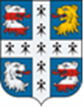 МЕСТНАЯ АДМИНИСТРАЦИЯМУНИЦИПАЛЬНОГО ОБРАЗОВАНИЯНИЗИНСКОЕ СЕЛЬСКОЕ ПОСЕЛЕНИЕМУНИЦИПАЛЬНОГО ОБРАЗОВАНИЯЛОМОНОСОВСКИЙ МУНИЦИПАЛЬНЫЙ РАЙОНЛЕНИНГРАДСКОЙ ОБЛАСТИ ПОСТАНОВЛЕНИЕот  04.04.2022 г.                                                                                                         № 152Об утверждении Порядка проведения мониторинга оценки качества финансового менеджмента, осуществляемого главными администраторами бюджетных средств муниципального образования Низинское сельское поселениеВ целях повышения эффективности расходов бюджетных средств муниципального образования Низинское сельское поселение, качества бюджетного планирования и управления средствами местного бюджета, в соответствии с пунктами 6 и 7 статьи 160.2-1 Бюджетного кодекса Российской Федерации, администрация муниципального образования Низинское сельское поселениеПОСТАНОВЛЯЕТ:1. Утвердить Порядок проведения мониторинга качества финансового менеджмента, осуществляемого главными администраторами бюджетных средств муниципального образования Низинское сельское поселение согласно приложению к настоящему Постановлению.2. Настоящее Постановление подлежит размещению на официальном сайте МО и опубликованию в печатном издании в соответствии с Уставом МО Низинское сельское поселение.3. Настоящее Постановление вступает в силу в день официального опубликования (обнародования) и распространяет свое действие на правоотношения, возникшие с 01.01.2022 г.4. Контроль исполнения настоящего постановления оставляю за собой.Глава местной администрацииМО Низинское сельское поселение                                                  Е.В. КлухинаПриложение к постановлениюместной администрации МО Низинское сельское поселение от 04.04.2022 г. № 152Порядок 
проведения мониторинга качества финансового менеджмента, осуществляемого главными администраторами бюджетных средств муниципального образования Низинское сельское поселение1. Общие положения1.1. Настоящий порядок определяет правила:расчета и анализа значений показателей качества финансового менеджмента, осуществляемого главными администраторами бюджетных средств муниципального образования Низинское сельское поселение (далее, соответственно - мониторинг, ГАБС); формирования и представления информации, необходимой для проведения мониторинга;формирования и представления отчета о результатах мониторинга, а также способы использования информации, содержащейся в отчете.1.2. Под финансовым менеджментом понимается организация и исполнение ГАБС (и подведомственными ему муниципальными учреждениями) бюджетных процедур в целях исполнения бюджетных полномочий.1.3. Мониторинг, включающий мониторинг качества исполнения бюджетных полномочий, качества управления активами, осуществления закупок товаров, работ и услуг для обеспечения муниципальных нужд, проводится отделом бюджетного учета и отчетности местной администрации муниципального образования Низинское сельское поселение (далее - Администрация).Отдел учета и отчетности Администрации не осуществляет мониторинг в отношении Администрации как получателя бюджетных средств.1.4. Мониторинг может состоять из годового мониторинга, и промежуточных мониторингов (квартальных), периодичность, сроки проведения которых определяются главой местной администрации. Годовой мониторинг проводится отделом учета и отчетности Администрации в срок до 1 апреля года, следующего за отчетным. 1.5. Мониторинг проводится с целью оценки деятельности ГАБС по следующим направлениям: 1) качество планирования и обоснования бюджетных ассигнований;2) качество исполнения бюджета;3) качество управления обязательствами в процессе исполнения бюджета;4) достоверность бюджетной и бухгалтерской отчетности, качество ведения учета и отчетности;5) качество управления активами;6) качество осуществления закупок товаров, работ и услуг для обеспечения муниципальных нужд;7) прозрачность бюджетного процесса;8) организация системы контроля;9) качество выполнения функций и полномочий учредителя муниципальных учреждений;9) качество исполнения бюджетных процедур во взаимосвязи с выявленными бюджетными нарушениями.1.6. Оценка качества финансового менеджмента ГАБС проводится отделом учета и отчетности Администрации на основании расчета и анализа значений показателей качества финансового менеджмента в соответствии с разделом 2 настоящего Порядка и на основании показателей и документов в соответствии с приложением 1 к настоящему Порядку.Показатели рассчитываются нарастающим итогом за отчетный период.2. Порядок расчета и анализа значений показателей качества финансового менеджмента, формирования и предоставления информации, необходимой для проведения мониторинга2.1. Оценка каждого показателя проводится по шкале от 1 до 5 баллов. 2.2. Значение рейтинговой оценки ГАБС получается путем суммирования значений каждого показателя. Максимальное значение составляет 100 баллов.В случае отсутствия возможности проведения оценки ГАБС по отдельному показателю1, значение показателя за отчетный период принимается на уровне 5 баллов.2.3. Качество финансового менеджмента ГАБС в зависимости от рейтинговой оценки:от 20 до 50 баллов – низкий уровень;от 50 до 80 баллов – средний уровень;от 80 до 95 баллов – уровень выше среднего;от 95 до 100 баллов – высокий уровень.2.4. Результаты расчета и значение рейтинговой оценки качества финансового менеджмента ГАБС согласовываются главой местной администрации муниципального образования Низинское сельское поселение и по решению главы местной администрации публикуются на официальном сайте Администрации в виде отчета, составленного по форме в соответствии с приложением 2 к настоящему Порядку. 2.5. ГАБС, получивший в результате мониторинга оценки «низкий уровень» или «средний уровень», в срок до 1 июня текущего финансового года составляет и представляет в отдел учета и отчетности Администрации план мероприятий по повышению качества финансового менеджмента на текущий финансовый год (далее – план мероприятий) с указанием следующей информации:показатель качества финансового менеджмента, на улучшение которого направлено мероприятие;наименование мероприятия, срок и планируемый результат выполнения мероприятия;должностное лицо, ответственное за проведение мероприятия.2.6. Уполномоченный сотрудник отдела учета и отчетности Администрации в течение 10 рабочих дней рассматривает план мероприятий и по итогам рассмотрения принимает решение о согласовании или направлении на доработку. Рассмотрение доработанного ГАБС плана мероприятий осуществляется уполномоченным сотрудником отдела учета и отчетности Администрации в течение 5 рабочих дней.2.7. Согласованный руководителем отдела учета и отчетности Администрации план мероприятий направляется для утверждения главе местной администрации муниципального образования Низинское сельское поселение.2.8. ГАБС не позднее 1 февраля года, следующего за отчетным, составляет и представляет в отдел учета и отчетности Администрации отчет о выполнении плана мероприятий по повышению качества финансового менеджмента (далее – отчет), с указанием следующей информации:показатель качества финансового менеджмента, на улучшение которого направлено мероприятие;наименование мероприятия, срок достижения результата по плану мероприятий, результат выполнения мероприятия по плану мероприятий;фактический срок достижения и фактическое значение результата выполнения мероприятия (или информация об отмене мероприятия, отсутствии результата);причины отмены мероприятия, недостижения результата;должностное лицо, ответственное за проведение мероприятия. 2.9 Результаты отчета используются отделом учета и отчетности Администрации с целью корректировки значения рейтинговой оценки качества финансового менеджмента учреждения за отчетный период. К оценке показателя качества финансового менеджмента, по которому у ГАБС отмечено невыполнение (полное или частичное) мероприятий и (или) недостижение результата выполнения мероприятий по повышению качества финансового менеджмента, может быть применен дисконт в размере от 1 до 3 баллов.2.10. ГАБС, получивший в результате мониторинга качества финансового менеджмента оценку уровня «выше среднего» в срок до 1 июня текущего финансового года направляет на имя главы местной администрации письмо с пояснением причин отклонения показателей качества финансового менеджмента от максимальных значений.Приложение 1 
к Порядку проведения мониторинга 
качества финансового менеджмента, 
осуществляемого главными администраторами бюджетных средств муниципального образования Низинское сельское поселениеПеречень показателей качества финансового менеджментаПриложение 2 
к Порядку проведения мониторинга 
качества финансового менеджмента, 
осуществляемого главными администраторами бюджетных средств администрация муниципального образования Низинское сельское поселениеСОГЛАСОВАНО:Глава местной администрации муниципального образования Низинское сельское поселение «__»________2021 г.                                                                          _____________ _____________                                                                                                                                          (подпись)          (расшифровка подписи) Отчет О результатах расчета и рейтинговых оценках качества финансового менеджмента главных администраторов бюджетных средств муниципального образования Низинское сельское поселение                ______________________________(период)
Исполнитель_____________ _________ _____________________ __________                           (должность)           (подпись)             (расшифровка подписи)             (телефон)Руководитель____________ _________ _____________________ __________                    (должность)          (подпись)            (расшифровка подписи)            (телефон)"__"______________20__ г.№п/пНаименование показателя (Р), описаниеРасчет (значение) показателя Единица измерения (градация)Оценка показателя в баллахДокументы, содержащие информацию, используемую для расчета показателяКомментарий1234561. Качество планирования и обоснования бюджетных ассигнований1. Качество планирования и обоснования бюджетных ассигнований1. Качество планирования и обоснования бюджетных ассигнований1. Качество планирования и обоснования бюджетных ассигнований1. Качество планирования и обоснования бюджетных ассигнований1. Качество планирования и обоснования бюджетных ассигнований1. Качество планирования и обоснования бюджетных ассигнованийР1*Оценка качества планирования бюджетных ассигнованийР1=(Рк-Рн)/Рн*100%, где:Рк - объем бюджетных ассигнований на конец отчетного периода в соответствии со сводной бюджетной росписью, Рн - объем бюджетных ассигнований на начало отчетного периода в соответствии с решением о местном бюджете менее 5процент5Решение о местном бюджете, бюджетная отчетность Большой объем отклонений свидетельствует о низком качестве бюджетного планированияР1*Оценка качества планирования бюджетных ассигнованийР1=(Рк-Рн)/Рн*100%, где:Рк - объем бюджетных ассигнований на конец отчетного периода в соответствии со сводной бюджетной росписью, Рн - объем бюджетных ассигнований на начало отчетного периода в соответствии с решением о местном бюджете От 5 до 10процент4Решение о местном бюджете, бюджетная отчетность Большой объем отклонений свидетельствует о низком качестве бюджетного планированияР1*Оценка качества планирования бюджетных ассигнованийР1=(Рк-Рн)/Рн*100%, где:Рк - объем бюджетных ассигнований на конец отчетного периода в соответствии со сводной бюджетной росписью, Рн - объем бюджетных ассигнований на начало отчетного периода в соответствии с решением о местном бюджете От 10 до 20процент3Решение о местном бюджете, бюджетная отчетность Большой объем отклонений свидетельствует о низком качестве бюджетного планированияР1*Оценка качества планирования бюджетных ассигнованийР1=(Рк-Рн)/Рн*100%, где:Рк - объем бюджетных ассигнований на конец отчетного периода в соответствии со сводной бюджетной росписью, Рн - объем бюджетных ассигнований на начало отчетного периода в соответствии с решением о местном бюджете От 20 до 30процент2Решение о местном бюджете, бюджетная отчетность Большой объем отклонений свидетельствует о низком качестве бюджетного планированияР1*Оценка качества планирования бюджетных ассигнованийР1=(Рк-Рн)/Рн*100%, где:Рк - объем бюджетных ассигнований на конец отчетного периода в соответствии со сводной бюджетной росписью, Рн - объем бюджетных ассигнований на начало отчетного периода в соответствии с решением о местном бюджете Свыше 30процент1Решение о местном бюджете, бюджетная отчетность Большой объем отклонений свидетельствует о низком качестве бюджетного планированияР2Нарушение требований 
к формированию и представлению информации и документов, необходимых для составления и (или) изменения проекта бюджета.К указанным нарушениям относятся:1.нарушение сроков представления документов,2. представление документов по форме, отличающейся от установленной;3. представление неполной информации;4. предоставление информации 
с ошибками в расчетах;5. предоставление недостоверной информации. Отсутствие единица5Информационные материалы, запрашиваемые Администрацией в целях составления и (или) изменения проекта бюджетаОриентиром является недопущение нарушенийР2Нарушение требований 
к формированию и представлению информации и документов, необходимых для составления и (или) изменения проекта бюджета.К указанным нарушениям относятся:1.нарушение сроков представления документов,2. представление документов по форме, отличающейся от установленной;3. представление неполной информации;4. предоставление информации 
с ошибками в расчетах;5. предоставление недостоверной информации. Наличие фактов по п.1 (до 2 рабочих дней) или 2.единица4Информационные материалы, запрашиваемые Администрацией в целях составления и (или) изменения проекта бюджетаОриентиром является недопущение нарушенийР2Нарушение требований 
к формированию и представлению информации и документов, необходимых для составления и (или) изменения проекта бюджета.К указанным нарушениям относятся:1.нарушение сроков представления документов,2. представление документов по форме, отличающейся от установленной;3. представление неполной информации;4. предоставление информации 
с ошибками в расчетах;5. предоставление недостоверной информации. Наличие фактов по пп.1 (от 3 дней и выше) и 2единица3Информационные материалы, запрашиваемые Администрацией в целях составления и (или) изменения проекта бюджетаОриентиром является недопущение нарушенийР2Нарушение требований 
к формированию и представлению информации и документов, необходимых для составления и (или) изменения проекта бюджета.К указанным нарушениям относятся:1.нарушение сроков представления документов,2. представление документов по форме, отличающейся от установленной;3. представление неполной информации;4. предоставление информации 
с ошибками в расчетах;5. предоставление недостоверной информации. Наличие фактов по пп. 1, 2 и (или) 3единица2Информационные материалы, запрашиваемые Администрацией в целях составления и (или) изменения проекта бюджетаОриентиром является недопущение нарушенийР2Нарушение требований 
к формированию и представлению информации и документов, необходимых для составления и (или) изменения проекта бюджета.К указанным нарушениям относятся:1.нарушение сроков представления документов,2. представление документов по форме, отличающейся от установленной;3. представление неполной информации;4. предоставление информации 
с ошибками в расчетах;5. предоставление недостоверной информации. Наличие фактов по пп. 4 и (или) 5единица1Информационные материалы, запрашиваемые Администрацией в целях составления и (или) изменения проекта бюджетаОриентиром является недопущение нарушенийР3Несоблюдение правил планирования закупок ГАБС и (или) подведомственными ему муниципальными учреждениями. Несоблюдением правил планирования закупок является:1. включение в план закупок необоснованных объектов закупок, начальных (максимальных) цен контрактов; 2. несоблюдение порядка или формы обоснования начальной (максимальной) цены контракта, а также обоснования объекта закупки (за исключением описания объекта закупки); 3. нарушение порядка (сроков) проведения или непроведение обязательного общественного обсуждения закупок; 4. нарушение срока утверждения плана закупок, плана-графика закупок (вносимых в эти планы изменений) или срока размещения плана закупок, плана-графика закупок (вносимых в эти планы изменений) в единой информационной системе в сфере закупок.Отсутствиеединица5Результаты ведомственного контроля, государственного контроля в сфере закупок.Ориентиром является недопущение нарушенийР3Несоблюдение правил планирования закупок ГАБС и (или) подведомственными ему муниципальными учреждениями. Несоблюдением правил планирования закупок является:1. включение в план закупок необоснованных объектов закупок, начальных (максимальных) цен контрактов; 2. несоблюдение порядка или формы обоснования начальной (максимальной) цены контракта, а также обоснования объекта закупки (за исключением описания объекта закупки); 3. нарушение порядка (сроков) проведения или непроведение обязательного общественного обсуждения закупок; 4. нарушение срока утверждения плана закупок, плана-графика закупок (вносимых в эти планы изменений) или срока размещения плана закупок, плана-графика закупок (вносимых в эти планы изменений) в единой информационной системе в сфере закупок.Наличие фактов нарушений и недостатков по результатам ведомственного контроляединица4Результаты ведомственного контроля, государственного контроля в сфере закупок.Ориентиром является недопущение нарушенийР3Несоблюдение правил планирования закупок ГАБС и (или) подведомственными ему муниципальными учреждениями. Несоблюдением правил планирования закупок является:1. включение в план закупок необоснованных объектов закупок, начальных (максимальных) цен контрактов; 2. несоблюдение порядка или формы обоснования начальной (максимальной) цены контракта, а также обоснования объекта закупки (за исключением описания объекта закупки); 3. нарушение порядка (сроков) проведения или непроведение обязательного общественного обсуждения закупок; 4. нарушение срока утверждения плана закупок, плана-графика закупок (вносимых в эти планы изменений) или срока размещения плана закупок, плана-графика закупок (вносимых в эти планы изменений) в единой информационной системе в сфере закупок.Наличие предписаний контрольных органов в сфере закупок, не предполагающих назначение административного наказанияединица3Результаты ведомственного контроля, государственного контроля в сфере закупок.Ориентиром является недопущение нарушенийР3Несоблюдение правил планирования закупок ГАБС и (или) подведомственными ему муниципальными учреждениями. Несоблюдением правил планирования закупок является:1. включение в план закупок необоснованных объектов закупок, начальных (максимальных) цен контрактов; 2. несоблюдение порядка или формы обоснования начальной (максимальной) цены контракта, а также обоснования объекта закупки (за исключением описания объекта закупки); 3. нарушение порядка (сроков) проведения или непроведение обязательного общественного обсуждения закупок; 4. нарушение срока утверждения плана закупок, плана-графика закупок (вносимых в эти планы изменений) или срока размещения плана закупок, плана-графика закупок (вносимых в эти планы изменений) в единой информационной системе в сфере закупок.Наличие не исполненных на конец отчетного периода предписаний контрольных органов в сфере закупок, не предполагающих назначение административного наказанияединица2Результаты ведомственного контроля, государственного контроля в сфере закупок.Ориентиром является недопущение нарушенийР3Несоблюдение правил планирования закупок ГАБС и (или) подведомственными ему муниципальными учреждениями. Несоблюдением правил планирования закупок является:1. включение в план закупок необоснованных объектов закупок, начальных (максимальных) цен контрактов; 2. несоблюдение порядка или формы обоснования начальной (максимальной) цены контракта, а также обоснования объекта закупки (за исключением описания объекта закупки); 3. нарушение порядка (сроков) проведения или непроведение обязательного общественного обсуждения закупок; 4. нарушение срока утверждения плана закупок, плана-графика закупок (вносимых в эти планы изменений) или срока размещения плана закупок, плана-графика закупок (вносимых в эти планы изменений) в единой информационной системе в сфере закупок.Наличие постановлений о назначении административного наказания единица1Результаты ведомственного контроля, государственного контроля в сфере закупок.Ориентиром является недопущение нарушений2. Качество исполнения бюджета2. Качество исполнения бюджета2. Качество исполнения бюджета2. Качество исполнения бюджета2. Качество исполнения бюджета2. Качество исполнения бюджета2. Качество исполнения бюджетаР4*Уровень исполнения прогноза кассовых выплат за отчетный периодР4=Кр/КП*100%, где:Кр - кассовый расход за отчетный период,КП - прогноз кассовых выплат на отчетный период, уточненный на дату проведения мониторингаболее 95процент5Бюджетная отчетность, утвержденный прогноз кассовых выплат Ориентиром является отсутствие неисполненных показателей прогноза кассовых выплатР4*Уровень исполнения прогноза кассовых выплат за отчетный периодР4=Кр/КП*100%, где:Кр - кассовый расход за отчетный период,КП - прогноз кассовых выплат на отчетный период, уточненный на дату проведения мониторингаот 90 до 95процент4Бюджетная отчетность, утвержденный прогноз кассовых выплат Ориентиром является отсутствие неисполненных показателей прогноза кассовых выплатР4*Уровень исполнения прогноза кассовых выплат за отчетный периодР4=Кр/КП*100%, где:Кр - кассовый расход за отчетный период,КП - прогноз кассовых выплат на отчетный период, уточненный на дату проведения мониторингаот 80 до 90процент3Бюджетная отчетность, утвержденный прогноз кассовых выплат Ориентиром является отсутствие неисполненных показателей прогноза кассовых выплатР4*Уровень исполнения прогноза кассовых выплат за отчетный периодР4=Кр/КП*100%, где:Кр - кассовый расход за отчетный период,КП - прогноз кассовых выплат на отчетный период, уточненный на дату проведения мониторингаот 70 до 90процент2Бюджетная отчетность, утвержденный прогноз кассовых выплат Ориентиром является отсутствие неисполненных показателей прогноза кассовых выплатР4*Уровень исполнения прогноза кассовых выплат за отчетный периодР4=Кр/КП*100%, где:Кр - кассовый расход за отчетный период,КП - прогноз кассовых выплат на отчетный период, уточненный на дату проведения мониторингаменее 70 процент1Бюджетная отчетность, утвержденный прогноз кассовых выплат Ориентиром является отсутствие неисполненных показателей прогноза кассовых выплатР5*Процент использования доведенных лимитов бюджетных обязательствР5=Кр/ЛБО*100%, где:ЛБО - доведенные ГАБС лимиты бюджетных обязательств на конец отчетного периодаболее 95процент5Бюджетная отчетность, уведомления о лимитах бюджетных обязательствОриентиром является отсутствие неисполненных остатков ЛБОР5*Процент использования доведенных лимитов бюджетных обязательствР5=Кр/ЛБО*100%, где:ЛБО - доведенные ГАБС лимиты бюджетных обязательств на конец отчетного периодаот 90 до 95процент4Бюджетная отчетность, уведомления о лимитах бюджетных обязательствР5*Процент использования доведенных лимитов бюджетных обязательствР5=Кр/ЛБО*100%, где:ЛБО - доведенные ГАБС лимиты бюджетных обязательств на конец отчетного периодаот 80 до 90процент3Бюджетная отчетность, уведомления о лимитах бюджетных обязательствР5*Процент использования доведенных лимитов бюджетных обязательствР5=Кр/ЛБО*100%, где:ЛБО - доведенные ГАБС лимиты бюджетных обязательств на конец отчетного периодаот 70 до 90процент2Бюджетная отчетность, уведомления о лимитах бюджетных обязательствР5*Процент использования доведенных лимитов бюджетных обязательствР5=Кр/ЛБО*100%, где:ЛБО - доведенные ГАБС лимиты бюджетных обязательств на конец отчетного периодаменее 70 процент1Бюджетная отчетность, уведомления о лимитах бюджетных обязательствР6*Доля неисполненных на конец отчетного периода плановых назначений по доходам 
(за исключением средств межбюджетных трансфертов из бюджетов других уровней бюджетной системы Российской Федерации) если ГАБС наделен полномочиями главного администратора доходов бюджета муниципального образования. Р6=(Дп-Дф)/Дп*100%, где:Дп - плановые назначения по доходам на конец отчетного периода;Дф - фактическое поступление доходов на конец отчетного периодадо 5процент5Бюджетная отчетностьПоказатель характеризует качество управления доходами местного бюджета. Ориентиром является снижение неисполненных плановых назначений Р6*Доля неисполненных на конец отчетного периода плановых назначений по доходам 
(за исключением средств межбюджетных трансфертов из бюджетов других уровней бюджетной системы Российской Федерации) если ГАБС наделен полномочиями главного администратора доходов бюджета муниципального образования. Р6=(Дп-Дф)/Дп*100%, где:Дп - плановые назначения по доходам на конец отчетного периода;Дф - фактическое поступление доходов на конец отчетного периодаот 5 до 10процент4Бюджетная отчетностьПоказатель характеризует качество управления доходами местного бюджета. Ориентиром является снижение неисполненных плановых назначений Р6*Доля неисполненных на конец отчетного периода плановых назначений по доходам 
(за исключением средств межбюджетных трансфертов из бюджетов других уровней бюджетной системы Российской Федерации) если ГАБС наделен полномочиями главного администратора доходов бюджета муниципального образования. Р6=(Дп-Дф)/Дп*100%, где:Дп - плановые назначения по доходам на конец отчетного периода;Дф - фактическое поступление доходов на конец отчетного периодаот 10 до 20процент3Бюджетная отчетностьПоказатель характеризует качество управления доходами местного бюджета. Ориентиром является снижение неисполненных плановых назначений Р6*Доля неисполненных на конец отчетного периода плановых назначений по доходам 
(за исключением средств межбюджетных трансфертов из бюджетов других уровней бюджетной системы Российской Федерации) если ГАБС наделен полномочиями главного администратора доходов бюджета муниципального образования. Р6=(Дп-Дф)/Дп*100%, где:Дп - плановые назначения по доходам на конец отчетного периода;Дф - фактическое поступление доходов на конец отчетного периодаот 20 до 30процент2Бюджетная отчетностьПоказатель характеризует качество управления доходами местного бюджета. Ориентиром является снижение неисполненных плановых назначений Р6*Доля неисполненных на конец отчетного периода плановых назначений по доходам 
(за исключением средств межбюджетных трансфертов из бюджетов других уровней бюджетной системы Российской Федерации) если ГАБС наделен полномочиями главного администратора доходов бюджета муниципального образования. Р6=(Дп-Дф)/Дп*100%, где:Дп - плановые назначения по доходам на конец отчетного периода;Дф - фактическое поступление доходов на конец отчетного периодаот 30процент1Бюджетная отчетностьПоказатель характеризует качество управления доходами местного бюджета. Ориентиром является снижение неисполненных плановых назначений Р7*Динамика поступления доходов 
по сравнению с периодом, предшествующим отчетному.Р7=Дф-ДФпо, где:ДФпо - фактическое поступление доходов в периоде, предшествующем отчетному Положительная, более 15процент5Бюджетная отчетностьОриентиром является увеличение доходной части местного бюджетаР7*Динамика поступления доходов 
по сравнению с периодом, предшествующим отчетному.Р7=Дф-ДФпо, где:ДФпо - фактическое поступление доходов в периоде, предшествующем отчетному Положительная, от 5 до 15процент4Бюджетная отчетностьОриентиром является увеличение доходной части местного бюджетаР7*Динамика поступления доходов 
по сравнению с периодом, предшествующим отчетному.Р7=Дф-ДФпо, где:ДФпо - фактическое поступление доходов в периоде, предшествующем отчетному Отсутствие динамики (изменения в пределах +/- 5 процентов не учитываются)процент3Бюджетная отчетностьОриентиром является увеличение доходной части местного бюджетаР7*Динамика поступления доходов 
по сравнению с периодом, предшествующим отчетному.Р7=Дф-ДФпо, где:ДФпо - фактическое поступление доходов в периоде, предшествующем отчетному Отрицательная, от 5 до 15процент2Бюджетная отчетностьОриентиром является увеличение доходной части местного бюджетаР7*Динамика поступления доходов 
по сравнению с периодом, предшествующим отчетному.Р7=Дф-ДФпо, где:ДФпо - фактическое поступление доходов в периоде, предшествующем отчетному Отрицательная, более 15 процент1Бюджетная отчетностьОриентиром является увеличение доходной части местного бюджета3. Качество управления обязательствами в процессе исполнения бюджета3. Качество управления обязательствами в процессе исполнения бюджета3. Качество управления обязательствами в процессе исполнения бюджета3. Качество управления обязательствами в процессе исполнения бюджета3. Качество управления обязательствами в процессе исполнения бюджета3. Качество управления обязательствами в процессе исполнения бюджета3. Качество управления обязательствами в процессе исполнения бюджетаР8Управление кредиторской задолженностью.Р8=(КЗк-КЗн)/КЗн*100%, гдеКЗн – просроченная кредиторская задолженность на начало отчетного периода, КЗк – просроченная кредиторская задолженность на конец отчетного периода  Отрицательное значениепроцент5Бюджетная и бухгалтерская отчетностьНегативным считается факт накопления просроченной задолженности, а также опережающий рост дебиторской задолженности перед кредиторской Р8Управление кредиторской задолженностью.Р8=(КЗк-КЗн)/КЗн*100%, гдеКЗн – просроченная кредиторская задолженность на начало отчетного периода, КЗк – просроченная кредиторская задолженность на конец отчетного периода  0процент4Бюджетная и бухгалтерская отчетностьНегативным считается факт накопления просроченной задолженности, а также опережающий рост дебиторской задолженности перед кредиторской Р8Управление кредиторской задолженностью.Р8=(КЗк-КЗн)/КЗн*100%, гдеКЗн – просроченная кредиторская задолженность на начало отчетного периода, КЗк – просроченная кредиторская задолженность на конец отчетного периода  от 0 до 10процент3Бюджетная и бухгалтерская отчетностьНегативным считается факт накопления просроченной задолженности, а также опережающий рост дебиторской задолженности перед кредиторской Р8Управление кредиторской задолженностью.Р8=(КЗк-КЗн)/КЗн*100%, гдеКЗн – просроченная кредиторская задолженность на начало отчетного периода, КЗк – просроченная кредиторская задолженность на конец отчетного периода  от 10 до 20процент2Бюджетная и бухгалтерская отчетностьНегативным считается факт накопления просроченной задолженности, а также опережающий рост дебиторской задолженности перед кредиторской Р8Управление кредиторской задолженностью.Р8=(КЗк-КЗн)/КЗн*100%, гдеКЗн – просроченная кредиторская задолженность на начало отчетного периода, КЗк – просроченная кредиторская задолженность на конец отчетного периода  от 20процент1Бюджетная и бухгалтерская отчетностьНегативным считается факт накопления просроченной задолженности, а также опережающий рост дебиторской задолженности перед кредиторской Р9Управление дебиторской задолженностью.Р9=(ДЗк-ДЗн)/ДЗн*100%, гдеДЗн – просроченная дебиторская задолженность на начало отчетного периода (тыс.рублей), ДЗк – просроченная дебиторская задолженность на конец отчетного периода (тыс.рублей.)Если Р9 больше Р8 – значение показателя, отличное от 1, дисконтируется на 1 балл.Отрицательное значениепроцент5Бюджетная и бухгалтерская отчетностьНегативным считается факт накопления просроченной задолженности, а также опережающий рост дебиторской задолженности перед кредиторской Р9Управление дебиторской задолженностью.Р9=(ДЗк-ДЗн)/ДЗн*100%, гдеДЗн – просроченная дебиторская задолженность на начало отчетного периода (тыс.рублей), ДЗк – просроченная дебиторская задолженность на конец отчетного периода (тыс.рублей.)Если Р9 больше Р8 – значение показателя, отличное от 1, дисконтируется на 1 балл.0процент4Бюджетная и бухгалтерская отчетностьНегативным считается факт накопления просроченной задолженности, а также опережающий рост дебиторской задолженности перед кредиторской Р9Управление дебиторской задолженностью.Р9=(ДЗк-ДЗн)/ДЗн*100%, гдеДЗн – просроченная дебиторская задолженность на начало отчетного периода (тыс.рублей), ДЗк – просроченная дебиторская задолженность на конец отчетного периода (тыс.рублей.)Если Р9 больше Р8 – значение показателя, отличное от 1, дисконтируется на 1 балл.от 0 до 10процент3Бюджетная и бухгалтерская отчетностьНегативным считается факт накопления просроченной задолженности, а также опережающий рост дебиторской задолженности перед кредиторской Р9Управление дебиторской задолженностью.Р9=(ДЗк-ДЗн)/ДЗн*100%, гдеДЗн – просроченная дебиторская задолженность на начало отчетного периода (тыс.рублей), ДЗк – просроченная дебиторская задолженность на конец отчетного периода (тыс.рублей.)Если Р9 больше Р8 – значение показателя, отличное от 1, дисконтируется на 1 балл.от 10 до 20процент2Бюджетная и бухгалтерская отчетностьНегативным считается факт накопления просроченной задолженности, а также опережающий рост дебиторской задолженности перед кредиторской Р9Управление дебиторской задолженностью.Р9=(ДЗк-ДЗн)/ДЗн*100%, гдеДЗн – просроченная дебиторская задолженность на начало отчетного периода (тыс.рублей), ДЗк – просроченная дебиторская задолженность на конец отчетного периода (тыс.рублей.)Если Р9 больше Р8 – значение показателя, отличное от 1, дисконтируется на 1 балл.от 20процент1Бюджетная и бухгалтерская отчетностьНегативным считается факт накопления просроченной задолженности, а также опережающий рост дебиторской задолженности перед кредиторской 4. Достоверность бюджетной и бухгалтерской отчетности, качество ведения учета и отчетности4. Достоверность бюджетной и бухгалтерской отчетности, качество ведения учета и отчетности4. Достоверность бюджетной и бухгалтерской отчетности, качество ведения учета и отчетности4. Достоверность бюджетной и бухгалтерской отчетности, качество ведения учета и отчетности4. Достоверность бюджетной и бухгалтерской отчетности, качество ведения учета и отчетности4. Достоверность бюджетной и бухгалтерской отчетности, качество ведения учета и отчетности4. Достоверность бюджетной и бухгалтерской отчетности, качество ведения учета и отчетностиР10Соблюдение сроков представления отчетности. Показатель отражает количество дней отклонения от даты, назначенной ГАБС для представления годовой и квартальной бухгалтерской отчетности0день5Наличие подписи ответственного сотрудника и даты принятия на проверку годовой и квартальной  отчетности. Наличие сопроводительного письма о предоставлении отчетности на проверку с отметкой о принятии. Данные используемой системы автоматизированного учета.Ориентиром является своевременное представление отчетностиР10Соблюдение сроков представления отчетности. Показатель отражает количество дней отклонения от даты, назначенной ГАБС для представления годовой и квартальной бухгалтерской отчетности1день4Наличие подписи ответственного сотрудника и даты принятия на проверку годовой и квартальной  отчетности. Наличие сопроводительного письма о предоставлении отчетности на проверку с отметкой о принятии. Данные используемой системы автоматизированного учета.Ориентиром является своевременное представление отчетностиР10Соблюдение сроков представления отчетности. Показатель отражает количество дней отклонения от даты, назначенной ГАБС для представления годовой и квартальной бухгалтерской отчетности2день3Наличие подписи ответственного сотрудника и даты принятия на проверку годовой и квартальной  отчетности. Наличие сопроводительного письма о предоставлении отчетности на проверку с отметкой о принятии. Данные используемой системы автоматизированного учета.Ориентиром является своевременное представление отчетностиР10Соблюдение сроков представления отчетности. Показатель отражает количество дней отклонения от даты, назначенной ГАБС для представления годовой и квартальной бухгалтерской отчетности3день2Наличие подписи ответственного сотрудника и даты принятия на проверку годовой и квартальной  отчетности. Наличие сопроводительного письма о предоставлении отчетности на проверку с отметкой о принятии. Данные используемой системы автоматизированного учета.Ориентиром является своевременное представление отчетностиР10Соблюдение сроков представления отчетности. Показатель отражает количество дней отклонения от даты, назначенной ГАБС для представления годовой и квартальной бухгалтерской отчетности4 и болеедень1Наличие подписи ответственного сотрудника и даты принятия на проверку годовой и квартальной  отчетности. Наличие сопроводительного письма о предоставлении отчетности на проверку с отметкой о принятии. Данные используемой системы автоматизированного учета.Ориентиром является своевременное представление отчетностиР11Нарушение установленных требований к составлению и представлению отчетности ГАБС и подведомственных муниципальных учреждений. Отсутствие единица5Бюджетная и бухгалтерская отчетность, результаты ведомственного 
и государственного финансового контроля, муниципального финансового контроля, запрос информации у ГАБСОриентиром является отсутствие нарушенийР11Нарушение установленных требований к составлению и представлению отчетности ГАБС и подведомственных муниципальных учреждений. Устранены в ходе предварительной проверкиединица4Бюджетная и бухгалтерская отчетность, результаты ведомственного 
и государственного финансового контроля, муниципального финансового контроля, запрос информации у ГАБСОриентиром является отсутствие нарушенийР11Нарушение установленных требований к составлению и представлению отчетности ГАБС и подведомственных муниципальных учреждений. Устранены по результатам проверки контрольных органовединица3Бюджетная и бухгалтерская отчетность, результаты ведомственного 
и государственного финансового контроля, муниципального финансового контроля, запрос информации у ГАБСОриентиром является отсутствие нарушенийР11Нарушение установленных требований к составлению и представлению отчетности ГАБС и подведомственных муниципальных учреждений. Частично устраненыединица2Бюджетная и бухгалтерская отчетность, результаты ведомственного 
и государственного финансового контроля, муниципального финансового контроля, запрос информации у ГАБСОриентиром является отсутствие нарушенийР11Нарушение установленных требований к составлению и представлению отчетности ГАБС и подведомственных муниципальных учреждений. Вынесено постановление о назначении дисциплинарного и (или) административного наказанияединица1Бюджетная и бухгалтерская отчетность, результаты ведомственного 
и государственного финансового контроля, муниципального финансового контроля, запрос информации у ГАБСОриентиром является отсутствие нарушений5. Качество управления активами5. Качество управления активами5. Качество управления активами5. Качество управления активами5. Качество управления активами5. Качество управления активами5. Качество управления активамиР12Проведение инвентаризации активов и обязательств.Наличие документов, подтверждающих о проведение инвентаризации активов и обязательствИнвентаризация проводиласьединица5Бюджетная и бухгалтерская отчетность, запрос информации у ГАБСОриентиром является ежегодное проведение инвентаризаций и отсутствие фактов хищений муниципальной собственности и недостачР12Проведение инвентаризации активов и обязательств.Наличие документов, подтверждающих о проведение инвентаризации активов и обязательствИнвентаризация не проводиласьединица1Бюджетная и бухгалтерская отчетность, запрос информации у ГАБСОриентиром является ежегодное проведение инвентаризаций и отсутствие фактов хищений муниципальной собственности и недостачР13Недостачи и хищения муниципальной собственности.Наличие документов, подтверждающих факты выявления недостач и хищений муниципальной собственностиЕсли Р12=0, значение показателя Р13, отличное от 1, дисконтируется на 1 балл.Отсутствуютединица5Бюджетная и бухгалтерская отчетность, запрос информации у ГАБСОриентиром является ежегодное проведение инвентаризаций и отсутствие фактов хищений муниципальной собственности и недостачР13Недостачи и хищения муниципальной собственности.Наличие документов, подтверждающих факты выявления недостач и хищений муниципальной собственностиЕсли Р12=0, значение показателя Р13, отличное от 1, дисконтируется на 1 балл.Присутствуютединица1Бюджетная и бухгалтерская отчетность, запрос информации у ГАБСОриентиром является ежегодное проведение инвентаризаций и отсутствие фактов хищений муниципальной собственности и недостач6. Качество осуществления закупок товаров, работ и услуг для обеспечения государственных нужд6. Качество осуществления закупок товаров, работ и услуг для обеспечения государственных нужд6. Качество осуществления закупок товаров, работ и услуг для обеспечения государственных нужд6. Качество осуществления закупок товаров, работ и услуг для обеспечения государственных нужд6. Качество осуществления закупок товаров, работ и услуг для обеспечения государственных нужд6. Качество осуществления закупок товаров, работ и услуг для обеспечения государственных нужд6. Качество осуществления закупок товаров, работ и услуг для обеспечения государственных нуждР14*Доля закупок, проведенных конкурентными способами в общем количестве осуществленных закупок.Оценка данного показателя производится в следующем порядке:Р14=Кконк.зак/Кзак*100%, где:Кзак - общее количество закупок (в том числе закупки малого объема);Кконк.зак - общее количество закупок, проведенных конкурентными способами определения поставщиков (подрядчиков, исполнителей)менее 10процент5Единая государственная информационная система в сфере закупок (zakupki.gov.ru), запрос информации у ГАБСОриентиром является повышение объема закупок, осуществляемых конкурентными способамиР14*Доля закупок, проведенных конкурентными способами в общем количестве осуществленных закупок.Оценка данного показателя производится в следующем порядке:Р14=Кконк.зак/Кзак*100%, где:Кзак - общее количество закупок (в том числе закупки малого объема);Кконк.зак - общее количество закупок, проведенных конкурентными способами определения поставщиков (подрядчиков, исполнителей)от 10 до 15процент4Единая государственная информационная система в сфере закупок (zakupki.gov.ru), запрос информации у ГАБСОриентиром является повышение объема закупок, осуществляемых конкурентными способамиР14*Доля закупок, проведенных конкурентными способами в общем количестве осуществленных закупок.Оценка данного показателя производится в следующем порядке:Р14=Кконк.зак/Кзак*100%, где:Кзак - общее количество закупок (в том числе закупки малого объема);Кконк.зак - общее количество закупок, проведенных конкурентными способами определения поставщиков (подрядчиков, исполнителей)от 15 до 20процент3Единая государственная информационная система в сфере закупок (zakupki.gov.ru), запрос информации у ГАБСОриентиром является повышение объема закупок, осуществляемых конкурентными способамиР14*Доля закупок, проведенных конкурентными способами в общем количестве осуществленных закупок.Оценка данного показателя производится в следующем порядке:Р14=Кконк.зак/Кзак*100%, где:Кзак - общее количество закупок (в том числе закупки малого объема);Кконк.зак - общее количество закупок, проведенных конкурентными способами определения поставщиков (подрядчиков, исполнителей)от 20 до 30процент2Единая государственная информационная система в сфере закупок (zakupki.gov.ru), запрос информации у ГАБСОриентиром является повышение объема закупок, осуществляемых конкурентными способамиР14*Доля закупок, проведенных конкурентными способами в общем количестве осуществленных закупок.Оценка данного показателя производится в следующем порядке:Р14=Кконк.зак/Кзак*100%, где:Кзак - общее количество закупок (в том числе закупки малого объема);Кконк.зак - общее количество закупок, проведенных конкурентными способами определения поставщиков (подрядчиков, исполнителей)от 30процент1Единая государственная информационная система в сфере закупок (zakupki.gov.ru), запрос информации у ГАБСОриентиром является повышение объема закупок, осуществляемых конкурентными способамиР15*Доля стоимости заключенных государственных контрактов (у единственного поставщика) в совокупном годовом объеме закупок согласно планам-графикам, нарастающим итогом с начала года.Р15=Кзак.ед.п/Кг.пл*100%, где:Кзак.ед.п - объем закупок у единственного поставщикаКг.пл - объем закупок согласно плану-графику закупокменее 10процент5Единая государственная информационная система в сфере закупок (zakupki.gov.ru), запрос информации у ГАБСОриентиром является повышение объема закупок, осуществляемых конкурентными способамиР15*Доля стоимости заключенных государственных контрактов (у единственного поставщика) в совокупном годовом объеме закупок согласно планам-графикам, нарастающим итогом с начала года.Р15=Кзак.ед.п/Кг.пл*100%, где:Кзак.ед.п - объем закупок у единственного поставщикаКг.пл - объем закупок согласно плану-графику закупокот 10 до 15процент4Единая государственная информационная система в сфере закупок (zakupki.gov.ru), запрос информации у ГАБСОриентиром является повышение объема закупок, осуществляемых конкурентными способамиР15*Доля стоимости заключенных государственных контрактов (у единственного поставщика) в совокупном годовом объеме закупок согласно планам-графикам, нарастающим итогом с начала года.Р15=Кзак.ед.п/Кг.пл*100%, где:Кзак.ед.п - объем закупок у единственного поставщикаКг.пл - объем закупок согласно плану-графику закупокот 15 до 20процент3Единая государственная информационная система в сфере закупок (zakupki.gov.ru), запрос информации у ГАБСОриентиром является повышение объема закупок, осуществляемых конкурентными способамиР15*Доля стоимости заключенных государственных контрактов (у единственного поставщика) в совокупном годовом объеме закупок согласно планам-графикам, нарастающим итогом с начала года.Р15=Кзак.ед.п/Кг.пл*100%, где:Кзак.ед.п - объем закупок у единственного поставщикаКг.пл - объем закупок согласно плану-графику закупокот 20 до 30процент2Единая государственная информационная система в сфере закупок (zakupki.gov.ru), запрос информации у ГАБСОриентиром является повышение объема закупок, осуществляемых конкурентными способамиР15*Доля стоимости заключенных государственных контрактов (у единственного поставщика) в совокупном годовом объеме закупок согласно планам-графикам, нарастающим итогом с начала года.Р15=Кзак.ед.п/Кг.пл*100%, где:Кзак.ед.п - объем закупок у единственного поставщикаКг.пл - объем закупок согласно плану-графику закупокот 30процент1Единая государственная информационная система в сфере закупок (zakupki.gov.ru), запрос информации у ГАБСОриентиром является повышение объема закупок, осуществляемых конкурентными способами7. Прозрачность бюджетного процесса7. Прозрачность бюджетного процесса7. Прозрачность бюджетного процесса7. Прозрачность бюджетного процесса7. Прозрачность бюджетного процесса7. Прозрачность бюджетного процесса7. Прозрачность бюджетного процессаР16Опубликование на сайте отчетности об исполнении бюджета ГАБС за отчетный период (год, квартал)Опубликованаединица5Официальный сайт ГАБС в системе «Интернет», раздел официального сайта муниципального образования, выделенный для размещения информации по запросу ГАБСОценивается доступность отчетности ГАБС об исполнении бюджета для населения Р16Опубликование на сайте отчетности об исполнении бюджета ГАБС за отчетный период (год, квартал)Не опубликованаединица1Официальный сайт ГАБС в системе «Интернет», раздел официального сайта муниципального образования, выделенный для размещения информации по запросу ГАБСОценивается доступность отчетности ГАБС об исполнении бюджета для населения 8. Организация системы контроля8. Организация системы контроля8. Организация системы контроля8. Организация системы контроля8. Организация системы контроля8. Организация системы контроля8. Организация системы контроляР17Неправомерное использование бюджетных средств, в том числе нецелевое использование бюджетных средств. Р17=Sn/E*100%, где:Sn - объем неправомерного использования бюджетных средств, 
в том числе нецелевого использования бюджетных средств, допущенных ГАБС и подведомственными ему муниципальными учреждениями;E - кассовое исполнение расходов ГАБС за отчетный период. 0процент5Годовая бюджетная отчетность, запрос информации у ГАБСПоказатель отражает степень соблюдения бюджетного законодательства Российской Федерации и иных нормативных правовых актов, регулирующих бюджетные правоотношения.Р17Неправомерное использование бюджетных средств, в том числе нецелевое использование бюджетных средств. Р17=Sn/E*100%, где:Sn - объем неправомерного использования бюджетных средств, 
в том числе нецелевого использования бюджетных средств, допущенных ГАБС и подведомственными ему муниципальными учреждениями;E - кассовое исполнение расходов ГАБС за отчетный период. до 5процент4Годовая бюджетная отчетность, запрос информации у ГАБСПоказатель отражает степень соблюдения бюджетного законодательства Российской Федерации и иных нормативных правовых актов, регулирующих бюджетные правоотношения.Р17Неправомерное использование бюджетных средств, в том числе нецелевое использование бюджетных средств. Р17=Sn/E*100%, где:Sn - объем неправомерного использования бюджетных средств, 
в том числе нецелевого использования бюджетных средств, допущенных ГАБС и подведомственными ему муниципальными учреждениями;E - кассовое исполнение расходов ГАБС за отчетный период. от 5 до 10процент3Годовая бюджетная отчетность, запрос информации у ГАБСПоказатель отражает степень соблюдения бюджетного законодательства Российской Федерации и иных нормативных правовых актов, регулирующих бюджетные правоотношения.Р17Неправомерное использование бюджетных средств, в том числе нецелевое использование бюджетных средств. Р17=Sn/E*100%, где:Sn - объем неправомерного использования бюджетных средств, 
в том числе нецелевого использования бюджетных средств, допущенных ГАБС и подведомственными ему муниципальными учреждениями;E - кассовое исполнение расходов ГАБС за отчетный период. от 10 до 20процент2Годовая бюджетная отчетность, запрос информации у ГАБСПоказатель отражает степень соблюдения бюджетного законодательства Российской Федерации и иных нормативных правовых актов, регулирующих бюджетные правоотношения.Р17Неправомерное использование бюджетных средств, в том числе нецелевое использование бюджетных средств. Р17=Sn/E*100%, где:Sn - объем неправомерного использования бюджетных средств, 
в том числе нецелевого использования бюджетных средств, допущенных ГАБС и подведомственными ему муниципальными учреждениями;E - кассовое исполнение расходов ГАБС за отчетный период. от 20процент1Годовая бюджетная отчетность, запрос информации у ГАБСПоказатель отражает степень соблюдения бюджетного законодательства Российской Федерации и иных нормативных правовых актов, регулирующих бюджетные правоотношения.Качество выполнения функций и полномочий учредителя муниципальных учрежденийКачество выполнения функций и полномочий учредителя муниципальных учрежденийКачество выполнения функций и полномочий учредителя муниципальных учрежденийКачество выполнения функций и полномочий учредителя муниципальных учрежденийКачество выполнения функций и полномочий учредителя муниципальных учрежденийКачество выполнения функций и полномочий учредителя муниципальных учрежденийКачество выполнения функций и полномочий учредителя муниципальных учрежденийР18**Выполнение муниципального задания по натуральным показателям (в разрезе муниципальных услуг (работ)).Р18* = Мф/Мпл*100%, где:Мпл – объем муниципального задания по соглашению на оказание муниципальной услуги (работы). Сфг – фактически выполненное муниципальное задание за отчетный период100 и болеепроцент5Соглашение, отчет о выполнении муниципального задания, запрос информации у ГАБСОриентиром является снижение доли неисполненных назначенийР18**Выполнение муниципального задания по натуральным показателям (в разрезе муниципальных услуг (работ)).Р18* = Мф/Мпл*100%, где:Мпл – объем муниципального задания по соглашению на оказание муниципальной услуги (работы). Сфг – фактически выполненное муниципальное задание за отчетный периодот 95 до 100процент4Соглашение, отчет о выполнении муниципального задания, запрос информации у ГАБСОриентиром является снижение доли неисполненных назначенийР18**Выполнение муниципального задания по натуральным показателям (в разрезе муниципальных услуг (работ)).Р18* = Мф/Мпл*100%, где:Мпл – объем муниципального задания по соглашению на оказание муниципальной услуги (работы). Сфг – фактически выполненное муниципальное задание за отчетный периодот 90 до 95процент3Соглашение, отчет о выполнении муниципального задания, запрос информации у ГАБСОриентиром является снижение доли неисполненных назначенийР18**Выполнение муниципального задания по натуральным показателям (в разрезе муниципальных услуг (работ)).Р18* = Мф/Мпл*100%, где:Мпл – объем муниципального задания по соглашению на оказание муниципальной услуги (работы). Сфг – фактически выполненное муниципальное задание за отчетный периодот 85 до 90процент2Соглашение, отчет о выполнении муниципального задания, запрос информации у ГАБСОриентиром является снижение доли неисполненных назначенийР18**Выполнение муниципального задания по натуральным показателям (в разрезе муниципальных услуг (работ)).Р18* = Мф/Мпл*100%, где:Мпл – объем муниципального задания по соглашению на оказание муниципальной услуги (работы). Сфг – фактически выполненное муниципальное задание за отчетный периоддо 85процент1Соглашение, отчет о выполнении муниципального задания, запрос информации у ГАБСОриентиром является снижение доли неисполненных назначенийР19Доля неизрасходованных средств субсидии на финансовое обеспечение выполнения муниципального задания (бюджетных ассигнований казенного учреждения в соответствии со сметой учреждения и расчетом затрат на финансовое обеспечение выполнения муниципального задания) на конец отчетного периода.100 и болеепроцент5Отчет об исполнении плана финансово-хозяйственной деятельности (бюджетной сметы) муниципального учреждения, запрос информации у ГАБСОриентиром является полное освоение выделенных средствР19Доля неизрасходованных средств субсидии на финансовое обеспечение выполнения муниципального задания (бюджетных ассигнований казенного учреждения в соответствии со сметой учреждения и расчетом затрат на финансовое обеспечение выполнения муниципального задания) на конец отчетного периода.от 95 до 100процент4Отчет об исполнении плана финансово-хозяйственной деятельности (бюджетной сметы) муниципального учреждения, запрос информации у ГАБСОриентиром является полное освоение выделенных средствР19Доля неизрасходованных средств субсидии на финансовое обеспечение выполнения муниципального задания (бюджетных ассигнований казенного учреждения в соответствии со сметой учреждения и расчетом затрат на финансовое обеспечение выполнения муниципального задания) на конец отчетного периода.от 90 до 95процент3Отчет об исполнении плана финансово-хозяйственной деятельности (бюджетной сметы) муниципального учреждения, запрос информации у ГАБСОриентиром является полное освоение выделенных средствР19Доля неизрасходованных средств субсидии на финансовое обеспечение выполнения муниципального задания (бюджетных ассигнований казенного учреждения в соответствии со сметой учреждения и расчетом затрат на финансовое обеспечение выполнения муниципального задания) на конец отчетного периода.от 85 до 90процент2Отчет об исполнении плана финансово-хозяйственной деятельности (бюджетной сметы) муниципального учреждения, запрос информации у ГАБСОриентиром является полное освоение выделенных средствР19Доля неизрасходованных средств субсидии на финансовое обеспечение выполнения муниципального задания (бюджетных ассигнований казенного учреждения в соответствии со сметой учреждения и расчетом затрат на финансовое обеспечение выполнения муниципального задания) на конец отчетного периода.до 85процент1Отчет об исполнении плана финансово-хозяйственной деятельности (бюджетной сметы) муниципального учреждения, запрос информации у ГАБСОриентиром является полное освоение выделенных средствР20Открытость, доступность, своевременность и полнота информации о плане финансово-хозяйственной деятельности муниципального учреждения на официальном сайте размещения информации www.bus.gov.ru.К негативным фактам относятся:1.нарушение сроков размещения информации,2. размещение неполной информации;3. размещение недостоверной информации.Отсутствие единица5Официальный сайт размещения информации www.bus.gov.ru, запрос информации у ГАБСОриентиром является своевременное и полное размещение информации о плане финансово-хозяйственной деятельностиР20Открытость, доступность, своевременность и полнота информации о плане финансово-хозяйственной деятельности муниципального учреждения на официальном сайте размещения информации www.bus.gov.ru.К негативным фактам относятся:1.нарушение сроков размещения информации,2. размещение неполной информации;3. размещение недостоверной информации.Наличие фактов по п.1 (до 5 рабочих дней) и (или) 2 по плану ФХД на дату.единица4Официальный сайт размещения информации www.bus.gov.ru, запрос информации у ГАБСОриентиром является своевременное и полное размещение информации о плане финансово-хозяйственной деятельностиР20Открытость, доступность, своевременность и полнота информации о плане финансово-хозяйственной деятельности муниципального учреждения на официальном сайте размещения информации www.bus.gov.ru.К негативным фактам относятся:1.нарушение сроков размещения информации,2. размещение неполной информации;3. размещение недостоверной информации.Наличие фактов по пп.1 (от 5 рабочих дней и выше) и (или) 2 по планам ФХД на разные даты в течение годаединица3Официальный сайт размещения информации www.bus.gov.ru, запрос информации у ГАБСОриентиром является своевременное и полное размещение информации о плане финансово-хозяйственной деятельностиР20Открытость, доступность, своевременность и полнота информации о плане финансово-хозяйственной деятельности муниципального учреждения на официальном сайте размещения информации www.bus.gov.ru.К негативным фактам относятся:1.нарушение сроков размещения информации,2. размещение неполной информации;3. размещение недостоверной информации.Наличие фактов по пп. 1, 2 и (или) 3 по плану ФХД на датуединица2Официальный сайт размещения информации www.bus.gov.ru, запрос информации у ГАБСОриентиром является своевременное и полное размещение информации о плане финансово-хозяйственной деятельностиР20Открытость, доступность, своевременность и полнота информации о плане финансово-хозяйственной деятельности муниципального учреждения на официальном сайте размещения информации www.bus.gov.ru.К негативным фактам относятся:1.нарушение сроков размещения информации,2. размещение неполной информации;3. размещение недостоверной информации.Наличие фактов по пп. 1, 2 и (или) 3 по планам ФХД на разные датыединица1Официальный сайт размещения информации www.bus.gov.ru, запрос информации у ГАБСОриентиром является своевременное и полное размещение информации о плане финансово-хозяйственной деятельности* В случае расчета показателей за период, отличный от финансового года, значения показателей определяются пропорционально годовым ** Показатели рассчитываются по каждой муниципальной услуге (работе) а затем вычисляется среднее значение. * В случае расчета показателей за период, отличный от финансового года, значения показателей определяются пропорционально годовым ** Показатели рассчитываются по каждой муниципальной услуге (работе) а затем вычисляется среднее значение. * В случае расчета показателей за период, отличный от финансового года, значения показателей определяются пропорционально годовым ** Показатели рассчитываются по каждой муниципальной услуге (работе) а затем вычисляется среднее значение. * В случае расчета показателей за период, отличный от финансового года, значения показателей определяются пропорционально годовым ** Показатели рассчитываются по каждой муниципальной услуге (работе) а затем вычисляется среднее значение. * В случае расчета показателей за период, отличный от финансового года, значения показателей определяются пропорционально годовым ** Показатели рассчитываются по каждой муниципальной услуге (работе) а затем вычисляется среднее значение. * В случае расчета показателей за период, отличный от финансового года, значения показателей определяются пропорционально годовым ** Показатели рассчитываются по каждой муниципальной услуге (работе) а затем вычисляется среднее значение. * В случае расчета показателей за период, отличный от финансового года, значения показателей определяются пропорционально годовым ** Показатели рассчитываются по каждой муниципальной услуге (работе) а затем вычисляется среднее значение. 9. Качество исполнения бюджетных процедур во взаимосвязи с выявленными бюджетными нарушениями9. Качество исполнения бюджетных процедур во взаимосвязи с выявленными бюджетными нарушениями9. Качество исполнения бюджетных процедур во взаимосвязи с выявленными бюджетными нарушениями9. Качество исполнения бюджетных процедур во взаимосвязи с выявленными бюджетными нарушениями9. Качество исполнения бюджетных процедур во взаимосвязи с выявленными бюджетными нарушениями9. Качество исполнения бюджетных процедур во взаимосвязи с выявленными бюджетными нарушениями9. Качество исполнения бюджетных процедур во взаимосвязи с выявленными бюджетными нарушениямиР18Исполнение представлений органов муниципального финансового контроля.Значение показателя характеризует наличие фактов и качество исполнения представлений органов муниципального финансового контроля в части выполнения бюджетных процедур и (или) операций (действий) по выполнению бюджетных процедур (в том числе характеризующих качество управления расходами и доходами бюджета, ведения учета и составления бюджетной отчетности, организации и осуществления внутреннего финансового аудита), а также управления активами, осуществления закупок товаров, работ и услуг для обеспечения государственных (муниципальных) нужд.Отсутствие фактов неисполнения представлений единица5Запрос информации у ГАБСОриентиром является отсутствие неисполненных представлений, устранение выявленных нарушений.Р18Исполнение представлений органов муниципального финансового контроля.Значение показателя характеризует наличие фактов и качество исполнения представлений органов муниципального финансового контроля в части выполнения бюджетных процедур и (или) операций (действий) по выполнению бюджетных процедур (в том числе характеризующих качество управления расходами и доходами бюджета, ведения учета и составления бюджетной отчетности, организации и осуществления внутреннего финансового аудита), а также управления активами, осуществления закупок товаров, работ и услуг для обеспечения государственных (муниципальных) нужд.Наличие не более 1 факта нарушения исполнения представления по срокам при условии полного исполнения представленийединица4Запрос информации у ГАБСОриентиром является отсутствие неисполненных представлений, устранение выявленных нарушений.Р18Исполнение представлений органов муниципального финансового контроля.Значение показателя характеризует наличие фактов и качество исполнения представлений органов муниципального финансового контроля в части выполнения бюджетных процедур и (или) операций (действий) по выполнению бюджетных процедур (в том числе характеризующих качество управления расходами и доходами бюджета, ведения учета и составления бюджетной отчетности, организации и осуществления внутреннего финансового аудита), а также управления активами, осуществления закупок товаров, работ и услуг для обеспечения государственных (муниципальных) нужд.Наличие более 1 факта нарушения исполнения представлений по срокам при условии полного исполнения представленийединица3Запрос информации у ГАБСОриентиром является отсутствие неисполненных представлений, устранение выявленных нарушений.Р18Исполнение представлений органов муниципального финансового контроля.Значение показателя характеризует наличие фактов и качество исполнения представлений органов муниципального финансового контроля в части выполнения бюджетных процедур и (или) операций (действий) по выполнению бюджетных процедур (в том числе характеризующих качество управления расходами и доходами бюджета, ведения учета и составления бюджетной отчетности, организации и осуществления внутреннего финансового аудита), а также управления активами, осуществления закупок товаров, работ и услуг для обеспечения государственных (муниципальных) нужд.Наличие не более 1 факта необоснованного частичного или полного неисполнения представленияединица2Запрос информации у ГАБСОриентиром является отсутствие неисполненных представлений, устранение выявленных нарушений.Р18Исполнение представлений органов муниципального финансового контроля.Значение показателя характеризует наличие фактов и качество исполнения представлений органов муниципального финансового контроля в части выполнения бюджетных процедур и (или) операций (действий) по выполнению бюджетных процедур (в том числе характеризующих качество управления расходами и доходами бюджета, ведения учета и составления бюджетной отчетности, организации и осуществления внутреннего финансового аудита), а также управления активами, осуществления закупок товаров, работ и услуг для обеспечения государственных (муниципальных) нужд.Наличие более 1 факта необоснованного частичного или полного неисполнения представления единица1Запрос информации у ГАБСОриентиром является отсутствие неисполненных представлений, устранение выявленных нарушений.Р19Исполнение предписаний органов муниципального финансового контроля.Значение показателя характеризует наличие фактов и качество исполнения предписаний органов муниципального финансового контроля в части выполнения бюджетных процедур и (или) операций (действий) по выполнению бюджетных процедур (в том числе характеризующих качество управления расходами и доходами бюджета, ведения учета и составления бюджетной отчетности, организации и осуществления внутреннего финансового аудита), а также управления активами, осуществления закупок товаров, работ и услуг для обеспечения государственных (муниципальных) нужд.Отсутствие фактов неисполнения предписаний единица5Запрос информации у ГАБСОриентиром является отсутствие неисполненных предписаний, устранение выявленных нарушений.Р19Исполнение предписаний органов муниципального финансового контроля.Значение показателя характеризует наличие фактов и качество исполнения предписаний органов муниципального финансового контроля в части выполнения бюджетных процедур и (или) операций (действий) по выполнению бюджетных процедур (в том числе характеризующих качество управления расходами и доходами бюджета, ведения учета и составления бюджетной отчетности, организации и осуществления внутреннего финансового аудита), а также управления активами, осуществления закупок товаров, работ и услуг для обеспечения государственных (муниципальных) нужд.Наличие не более 1 факта нарушения исполнения предписания по срокам при условии полного исполнения предписанийединица4Запрос информации у ГАБСОриентиром является отсутствие неисполненных предписаний, устранение выявленных нарушений.Р19Исполнение предписаний органов муниципального финансового контроля.Значение показателя характеризует наличие фактов и качество исполнения предписаний органов муниципального финансового контроля в части выполнения бюджетных процедур и (или) операций (действий) по выполнению бюджетных процедур (в том числе характеризующих качество управления расходами и доходами бюджета, ведения учета и составления бюджетной отчетности, организации и осуществления внутреннего финансового аудита), а также управления активами, осуществления закупок товаров, работ и услуг для обеспечения государственных (муниципальных) нужд.Наличие более 1 факта нарушения исполнения предписаний по срокам при условии полного исполнения предписанийединица3Запрос информации у ГАБСОриентиром является отсутствие неисполненных предписаний, устранение выявленных нарушений.Р19Исполнение предписаний органов муниципального финансового контроля.Значение показателя характеризует наличие фактов и качество исполнения предписаний органов муниципального финансового контроля в части выполнения бюджетных процедур и (или) операций (действий) по выполнению бюджетных процедур (в том числе характеризующих качество управления расходами и доходами бюджета, ведения учета и составления бюджетной отчетности, организации и осуществления внутреннего финансового аудита), а также управления активами, осуществления закупок товаров, работ и услуг для обеспечения государственных (муниципальных) нужд.Наличие не более 1 факта необоснованного частичного или полного неисполнения предписанияединица2Запрос информации у ГАБСОриентиром является отсутствие неисполненных предписаний, устранение выявленных нарушений.Р19Исполнение предписаний органов муниципального финансового контроля.Значение показателя характеризует наличие фактов и качество исполнения предписаний органов муниципального финансового контроля в части выполнения бюджетных процедур и (или) операций (действий) по выполнению бюджетных процедур (в том числе характеризующих качество управления расходами и доходами бюджета, ведения учета и составления бюджетной отчетности, организации и осуществления внутреннего финансового аудита), а также управления активами, осуществления закупок товаров, работ и услуг для обеспечения государственных (муниципальных) нужд.Наличие более 1 факта необоснованного частичного или полного неисполнения предписанияединица1Запрос информации у ГАБСОриентиром является отсутствие неисполненных предписаний, устранение выявленных нарушений.Р20Исполнение представлений об устранении нарушений, в том числе бюджетных нарушений, направленных органами прокуратуры.Значение показателя характеризует наличие фактов нарушений у объекта мониторинга, а также полноту и своевременность устранения этих нарушений по результатам проверок, проведенных органами прокуратуры.Отсутствие фактов неисполнения представлений единица5Запрос информации у ГАБСОриентиром является отсутствие неисполненных представлений, устранение выявленных нарушений.Р20Исполнение представлений об устранении нарушений, в том числе бюджетных нарушений, направленных органами прокуратуры.Значение показателя характеризует наличие фактов нарушений у объекта мониторинга, а также полноту и своевременность устранения этих нарушений по результатам проверок, проведенных органами прокуратуры.Наличие не более 1 факта нарушения исполнения представления по срокам при условии полного исполнения представленийединица4Запрос информации у ГАБСОриентиром является отсутствие неисполненных представлений, устранение выявленных нарушений.Р20Исполнение представлений об устранении нарушений, в том числе бюджетных нарушений, направленных органами прокуратуры.Значение показателя характеризует наличие фактов нарушений у объекта мониторинга, а также полноту и своевременность устранения этих нарушений по результатам проверок, проведенных органами прокуратуры.Наличие более 1 факта нарушения исполнения представлений по срокам при условии полного исполнения представленийединица3Запрос информации у ГАБСОриентиром является отсутствие неисполненных представлений, устранение выявленных нарушений.Р20Исполнение представлений об устранении нарушений, в том числе бюджетных нарушений, направленных органами прокуратуры.Значение показателя характеризует наличие фактов нарушений у объекта мониторинга, а также полноту и своевременность устранения этих нарушений по результатам проверок, проведенных органами прокуратуры.Наличие не более 1 факта необоснованного частичного или полного неисполнения представленияединица2Запрос информации у ГАБСОриентиром является отсутствие неисполненных представлений, устранение выявленных нарушений.Р20Исполнение представлений об устранении нарушений, в том числе бюджетных нарушений, направленных органами прокуратуры.Значение показателя характеризует наличие фактов нарушений у объекта мониторинга, а также полноту и своевременность устранения этих нарушений по результатам проверок, проведенных органами прокуратуры.Наличие более 1 факта необоснованного частичного или полного неисполнения представления единица1Запрос информации у ГАБСОриентиром является отсутствие неисполненных представлений, устранение выявленных нарушений.N п/пНаименование показателяРейтинговая оценка, значение показателя, балловУровень качества финансового менеджмента1234Наименовние ГАБСНаименовние ГАБСНизкий, средний, выше среднего, высокийР1Низкий, средний, выше среднего, высокий...Низкий, средний, выше среднего, высокийР20Низкий, средний, выше среднего, высокий